Проверочная работа
по ГЕОГРАФИИ
7 КЛАССДата: __________Вариант №: ___Выполнена: ФИО_________________________________
Инструкция по выполнению работы         На выполнение работы по географии даётся 45 минут. Работа включает в себя
8 заданий.
         Ответы на задания запишите в поля ответов в тексте работы. В случае записи неверного ответа зачеркните его и запишите рядом новый.
         При вычислениях разрешается использовать непрограммируемый калькулятор. Для выполнения задания 2 Вам потребуется карандаш.
         При выполнении работы не разрешается пользоваться учебником, рабочими тетрадями, атласом и другим справочным материалом.
         При необходимости можно пользоваться черновиком. Записи в черновике проверяться и оцениваться не будут.
         Советуем выполнять задания в том порядке, в котором они даны. В целях экономии времени пропускайте задание, которое не удаётся выполнить сразу, и переходите к следующему. Если после выполнения всей работы у Вас останется время, то Вы сможете вернуться к пропущенным заданиям.Желаем успеха!___________________________________________________________________________
Заполняется учителем, экспертом или техническим специалистомОбратите внимание: в случае, если какие-либо задания не могли быть выполнены целым классом по причинам, связанным с отсутствием соответствующей темы в реализуемой школой образовательной программе, в форме сбора результатов ВПР всем обучающимся класса за данное задание вместо балла выставляется значение «Тема не пройдена». В соответствующие ячейки таблицы заполняется н/п.

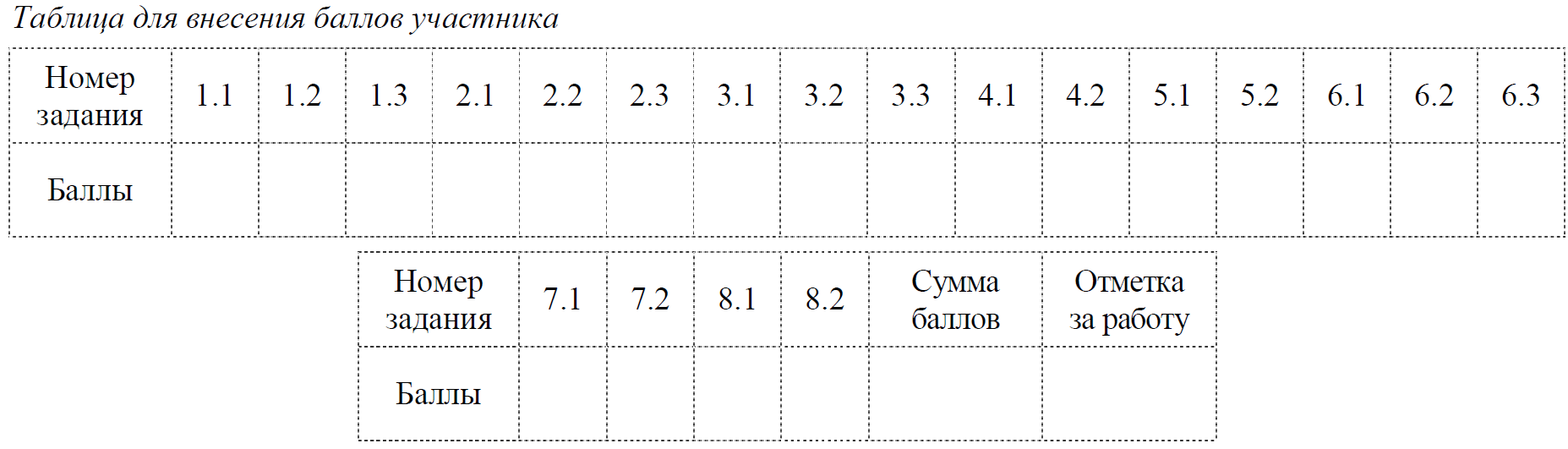 1-3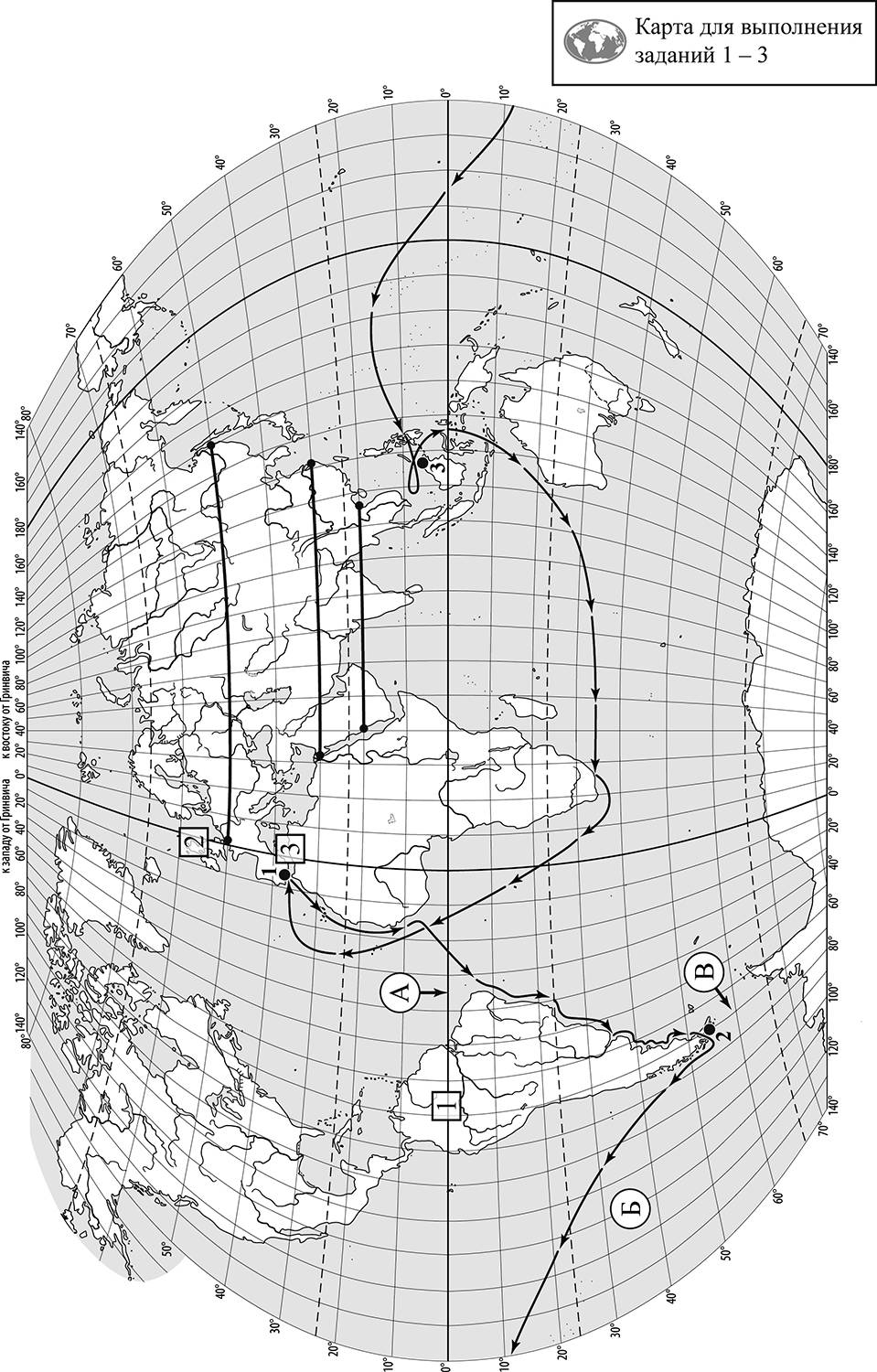 На карте мира, приведённой на странице 2, изображён маршрут экспедиции одного из
путешественников, портреты которых представлены ниже. Рассмотрите карту и портреты путешественников и выполните задания.1.1. Маршрут экспедиции кого из путешественников изображён на карте?

Ответ. ____________________________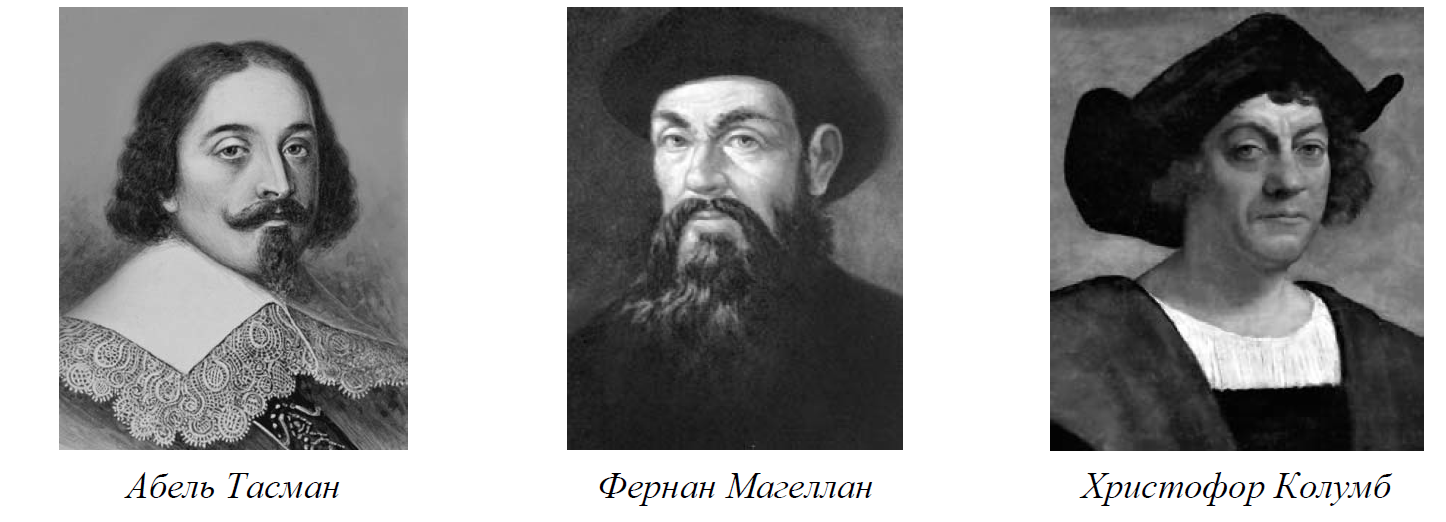 Подпишите на карте название материка, который эта экспедиция обогнула с юга, пройдя через узкий пролив между южной оконечностью материка и островами.1.2. На карте буквами обозначены объекты, определяющие географическое положение
материка, который эта экспедиция обогнула с юга, пройдя через узкий пролив между южной оконечностью материка и островами. Выберите из приведённого списка и запишите в таблицу названия этих объектов.
                             Тихий океан, Мозамбикский пролив, экватор,
                       Северный тропик, пролив Дрейка, Индийский океан.1.3. По линии маршрута экспедиции отмечены точки, расположенные на территории
крупных географических объектов. Определите и запишите в ответе географические
координаты точки 2.Ответ. ____________________________На территории какого географического объекта расположена точка 2? Запишите в ответе его название.Ответ. ____________________________2. На уроке географии Лариса построила профиль рельефа Евразии, представленный на рисунке 1. Используя рисунок и карту мира, приведённую на странице 2, выполните задания.Рисунок 1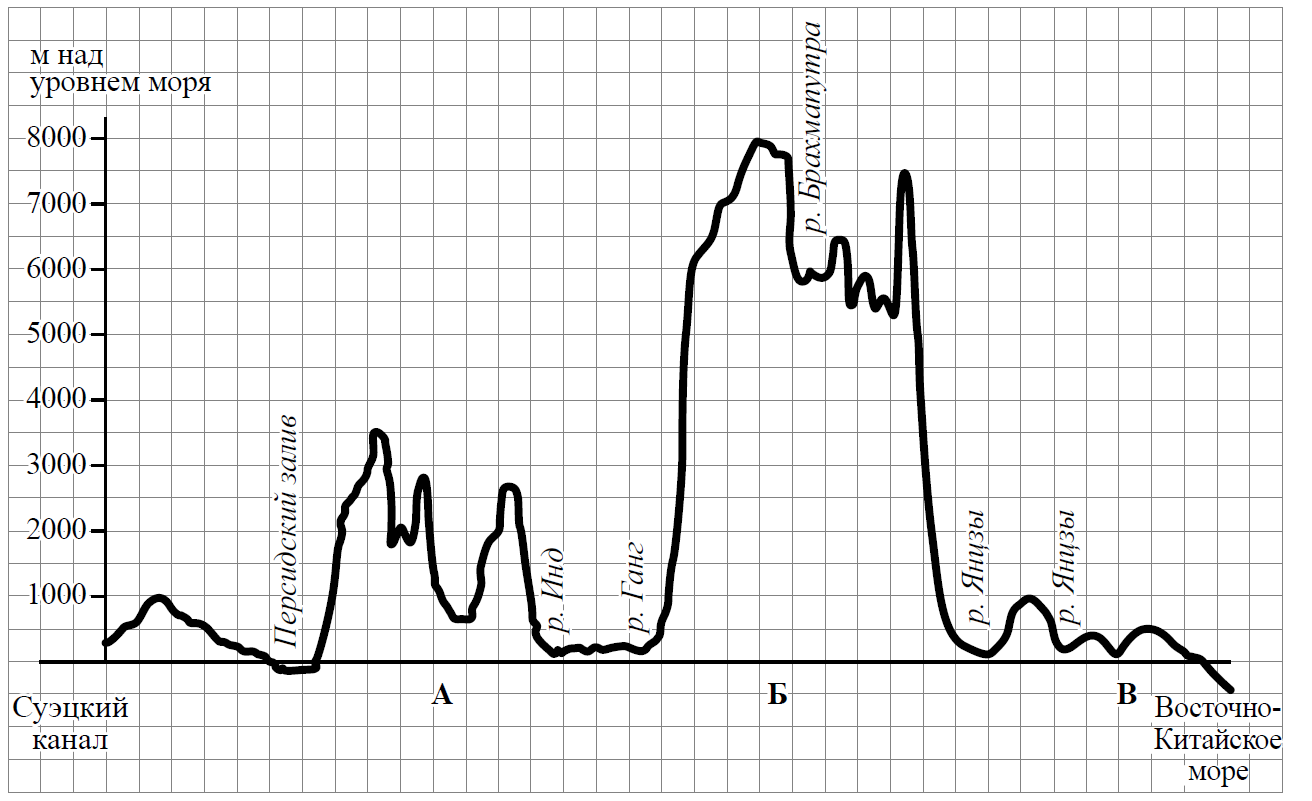 2.1. По какому из отрезков, проведённых на карте вдоль трёх параллелей, пересекающих материк Евразия, построен профиль рельефа, представленный на рисунке 1? Укажите в ответе значение параллели.Ответ. _________________________________Определите по карте протяжённость материка Евразия в градусах по указанной Вами
параллели.Ответ. ________________ °.Рассчитайте протяжённость материка Евразия по указанной Вами параллели в километрах с помощью приведённой ниже таблицы. (Для расчёта воспользуйтесь калькулятором.)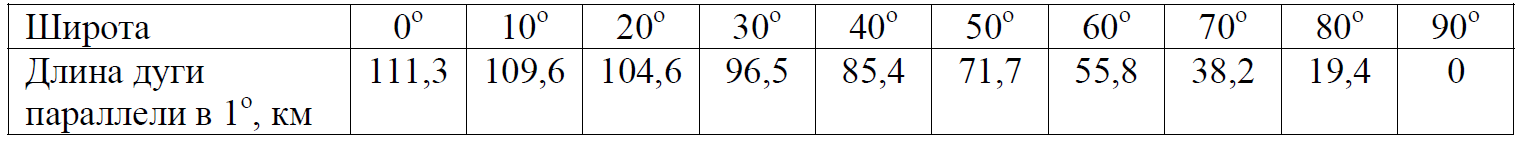 Ответ. ________________ км.2.2. Какой крупной форме рельефа соответствует участок профиля, обозначенный на
рисунке 1 буквой Б?1) горы Памир
2) Алтайские горы
3) горы Гималаи
4) горы АльпыОтвет. _____Определите наибольшую абсолютную высоту территории, через которую проходит профиль на этом участке.Ответ. ________________ м.2.3. На рисунке 2 представлены значки, которыми обозначаются месторождения полезных ископаемых на географических картах.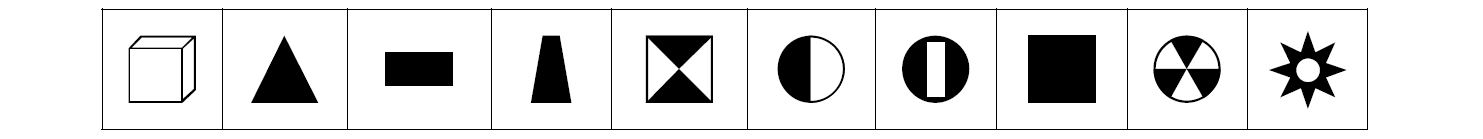 Рисунок 2 Внесите в таблицу значки, обозначающие месторождения полезных ископаемых, которые добывают на территории, обозначенной на профиле буквой Б.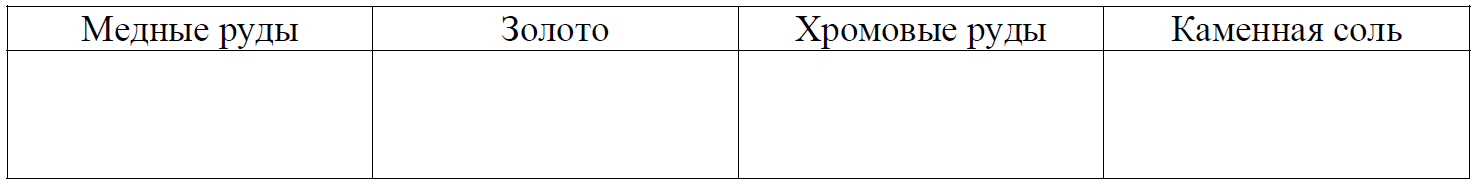 3. Рассмотрите рисунки с изображением климатограмм, построенных по данным
метеонаблюдений в разных частях Земли, и выполните задания.3.1. На карте мира территории, для которых построены изображённые на рисунках
климатограммы, показаны квадратами с соответствующими номерами климатограмм.
Определите, какому климатическому поясу соответствует каждая климатограмма.
Подпишите названия климатических поясов под соответствующими климатограммами.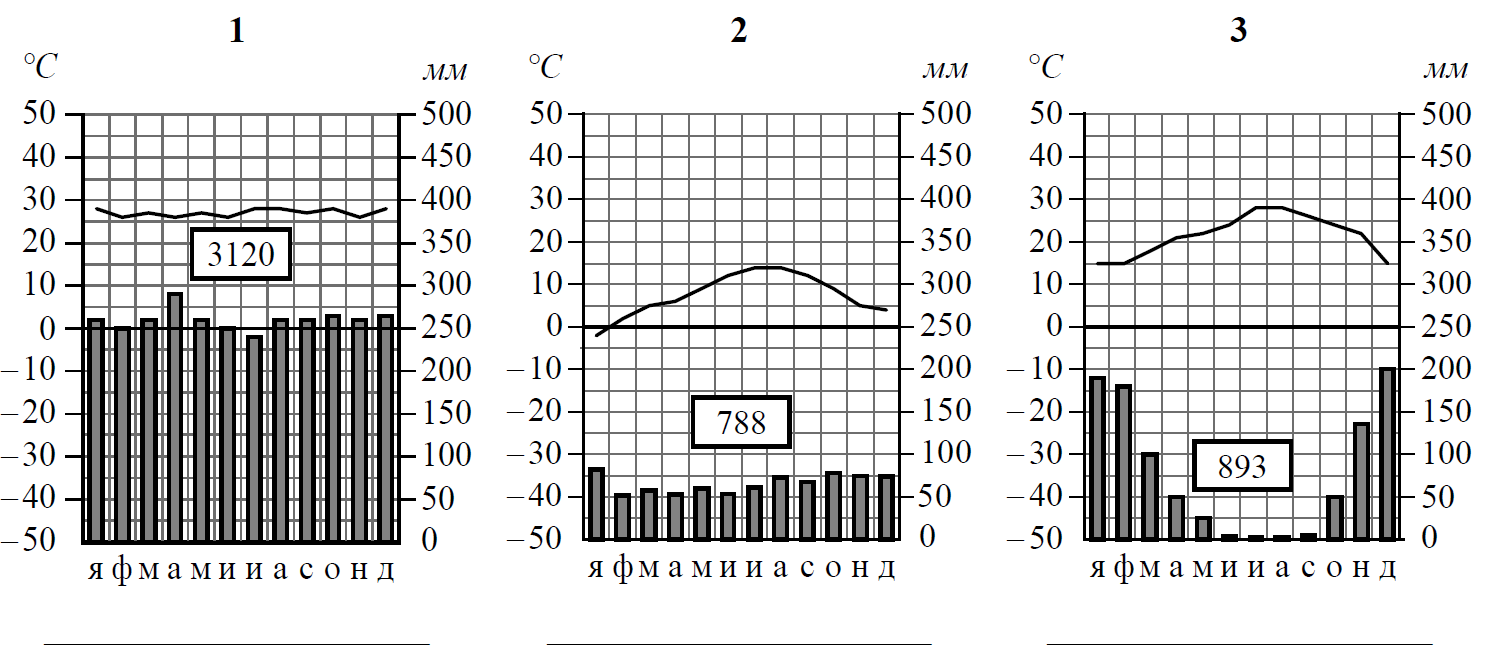 
3.2. Какой природной зоне мира соответствуют приведённые ниже характеристики?
Укажите в ответе название этой природной зоны.1) Занимает прибрежные территории вдоль морей и океанов на всех материках, кроме
Антарктиды.
2) Наиболее типичны пробковый и каменный дуб, кипарис, туя, лавр.
3) На плодородных коричневых почвах выращивают субтропические культуры: оливы,
цитрусовые, виноград.
4) Среди представителей животного мира много пресмыкающихся, насекомых и птиц.
5) Из-за высокой хозяйственной освоенности естественная растительность и дикие
животные сохранились только в предгорьях и на охраняемых территориях.Ответ. ________________________________Выберите климатограмму, соответствующую климатическим особенностям указанной Вами природной зоны. Запишите в ответе её номер.Ответ. ____
3.3. По выбранной климатограмме заполните таблицу климатических показателей для
указанной Вами природной зоны.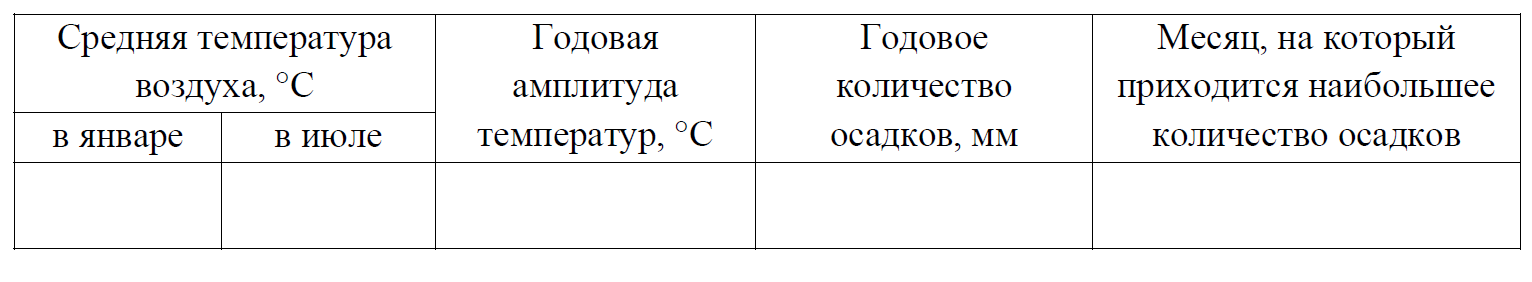 4Рассмотрите схему природного процесса и выполните задания.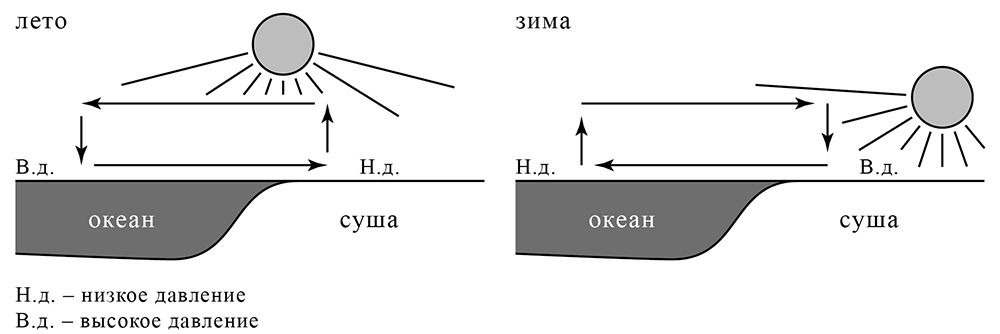 4.1. Какой природный процесс отображён на схеме?Ответ. ________________________________4.2. Установите последовательность этапов указанного Вами природного процесса в летний период. Запишите в ответе порядковые номераэтапов.ЭТАПЫ:
1) Подъём тёплого воздуха обеспечивает формирование над сушей области пониженного давления.
2) Воздух перемещается из области высокого давления в область низкого давления –
с океана в сторону суши.
3) Летом суша прогревается сильнее, чем поверхность океана, и лёгкий тёплый воздух
поднимается вверх.
4) Нагревание воздуха над океаном происходит медленнее, чем над сушей, и над
поверхностью океана скапливается тяжёлый холодный воздух.
5) Тяжёлый холодный воздух формирует над океаном область повышенного давления.
Ответ. _______55.1. Установите соответствие между материками и их географическими особенностями.МатерикиА – Южная Америка
Б – АфрикаГеографические особенности1) По территории материка протекает самая полноводная река мира.
2) На территории материка расположена крупнейшая тропическая пустыня мира.
3) Восточная часть материка – это современная рифтовая зона с глыбовыми горами и
глубокими впадинами.
4) Горы протягиваются по всей западной части территории материка, образуя самую
длинную горную цепь в мире.
5) На западе берега материка омывают воды одного из самых больших заливов мира.
6) В горах материка расположены самые высокогорные в мире города, селения и
обрабатываемые поля.Запишите в таблицу выбранные цифры под буквами, которыми обозначены материки.Ответ.5.2. Заполните блок-схему: для этого по указанным на схеме названиям географических объектов, определите и запишите название одного из двух материков, указанных в задании 5.1, а затем выберите из списка названия других географических объектов, расположенных на территории этого материка, запишите их в соответствующие ячейки на схеме и заполните оставшиеся пустые ячейки.Кавказ, Конго, Средиземное, Колорадо, Муррей, Атлас, Амур, Альпы, Чёрное, Карибское, Аппалачи, Замбези.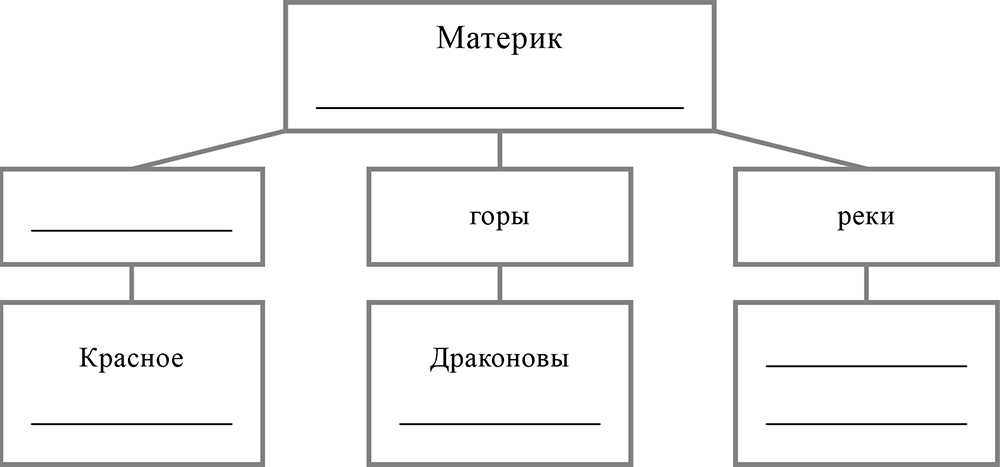 6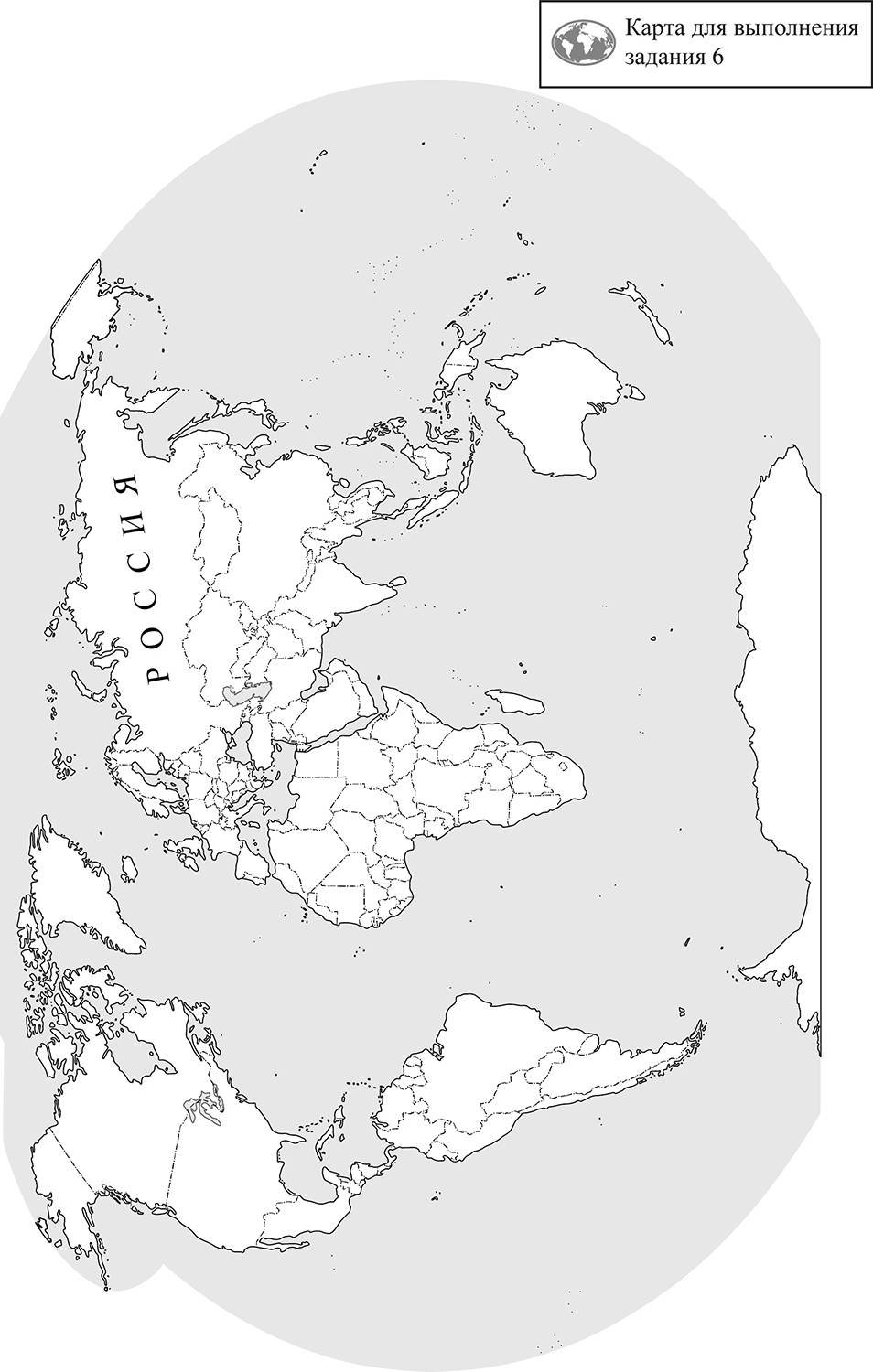 Густав и Тимур познакомились на летней олимпиаде в Бразилии. Густав живёт в столице Швеции, а Тимур – в столице Монголии. Подростки общаются через Интернет, и при общении им приходится учитывать разницу во времени между их городами.6.1. На политической карте мира, приведённой на странице 11, выделите штриховкой страны, в которых живут подростки.

6.2. Вследствие вращения Земли время различается в разных её частях, и в Швеции день наступает позже, чем в Монголии. Часы на рисунках отображают время в городах, где живут подростки. Подпишите названия городов под соответствующими часами.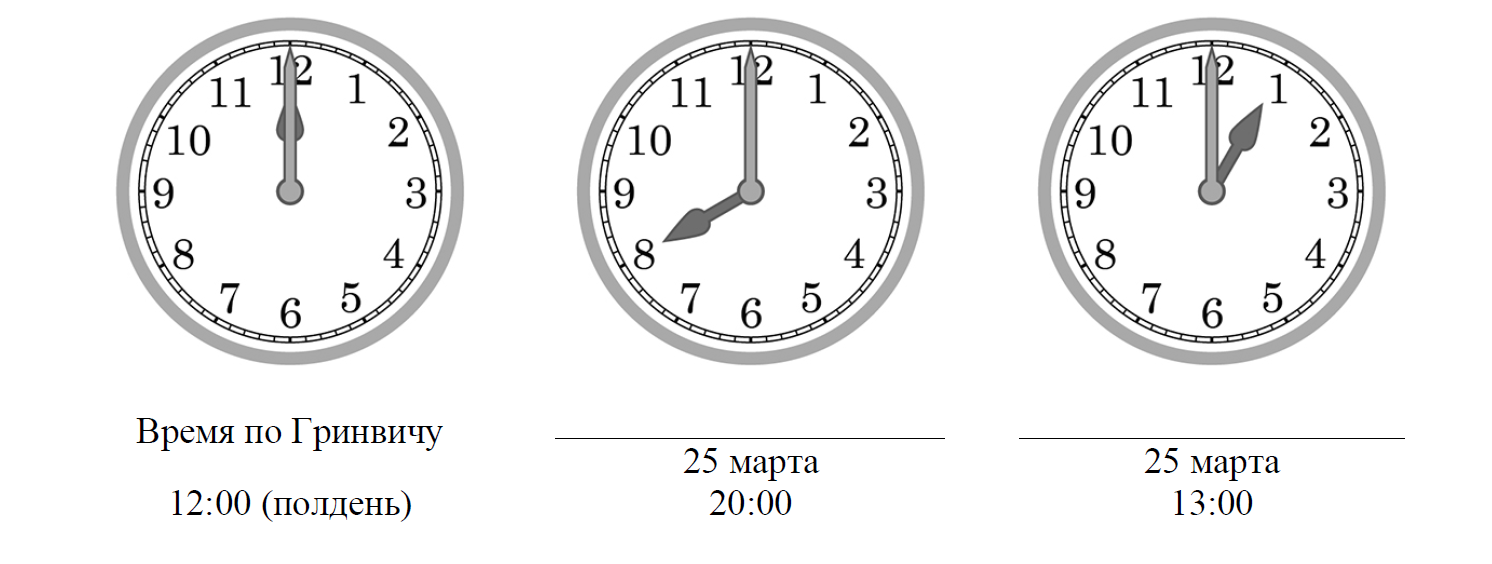 
6.3. Тимур отправил Густаву электронное сообщение в 21:45 по местному времени.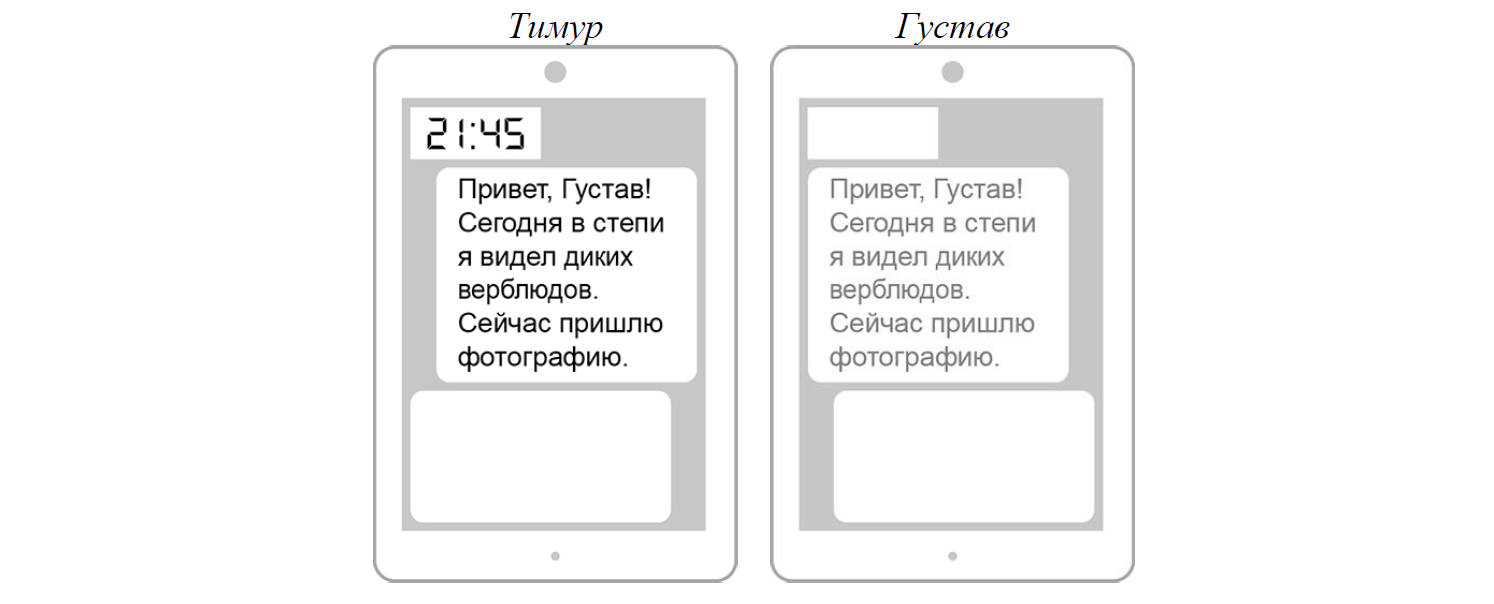 Какое время будет отображаться в соответствующем окне на экране смартфона Густава, когда он получит сообщение от Тимура?Ответ. ________________________________ 7Используя представленную ниже таблицу выполните задания.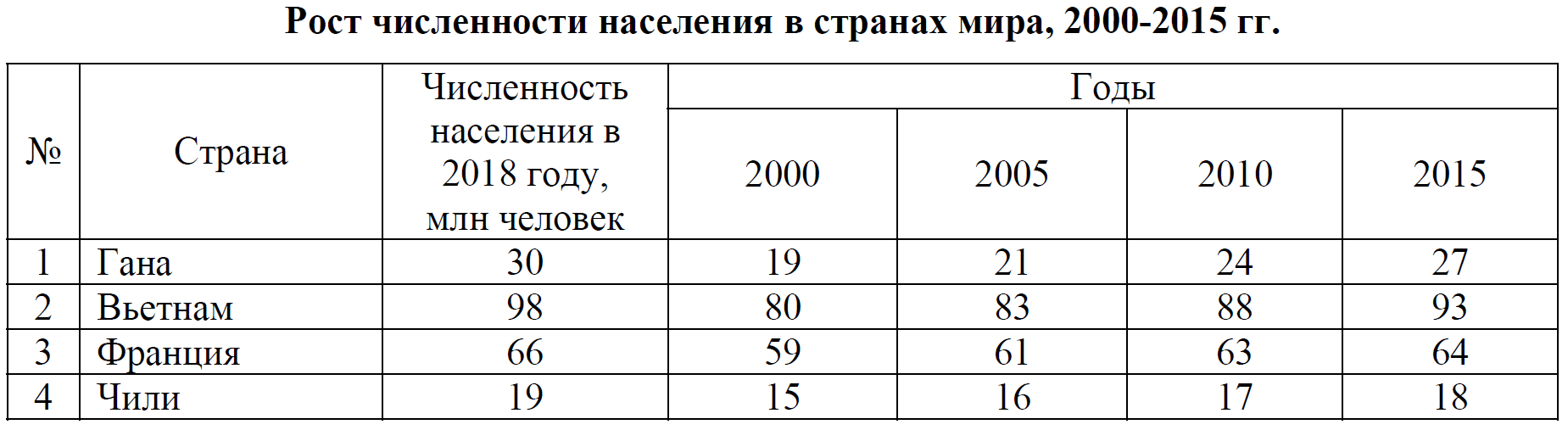 7.1. Расположите страны в порядке увеличения численности населения в 2018 году, начиная со страны с самой маленькой численностью. Запишите в ответе последовательность порядковых номеров этих стран.Ответ. _____7.2. Рост численности населения какой страны, из приведённых в таблице, отражает график, обозначенный буквой Б? Запишите в ответе названиестраны.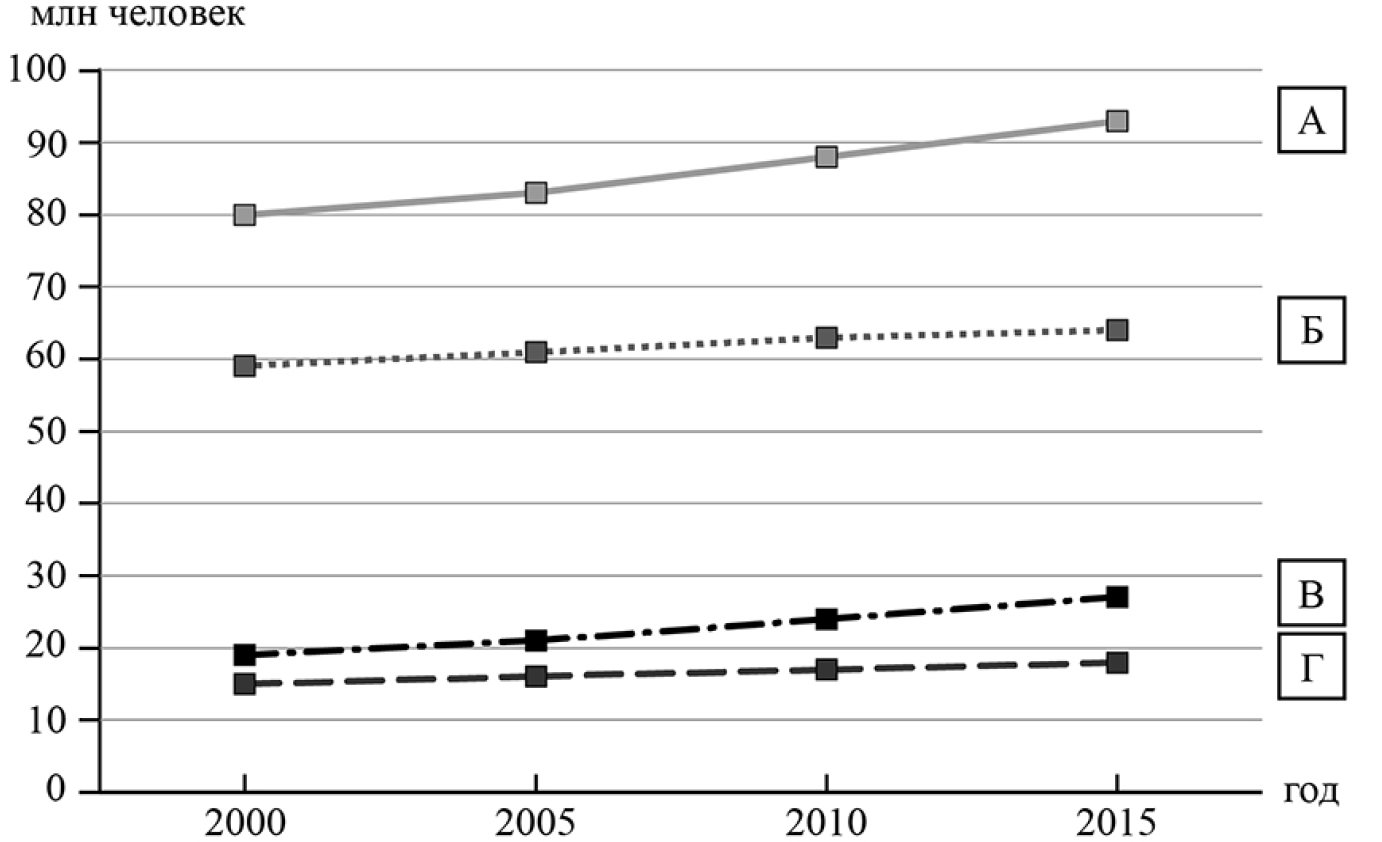 Ответ. ________________________________ 8Представьте, что Вы познакомились со своим сверстником, который живёт за границей, и он прислал Вам фотографии, сделанные в его стране.8.1. Рассмотрите фотографии и ответьте на вопрос.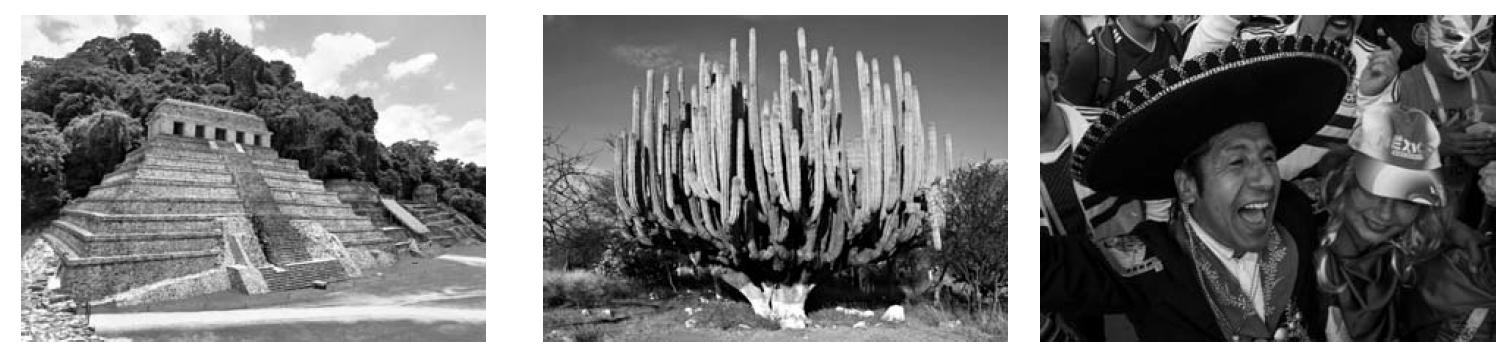 В какой стране живёт Ваш сверстник?Ответ. _________________________8.2. Рассмотрите представленные ниже рисунки. Выберите рисунок с контуром страны, в которой живёт Ваш сверстник. Запишите в ответе букву, которой обозначен этот рисунок.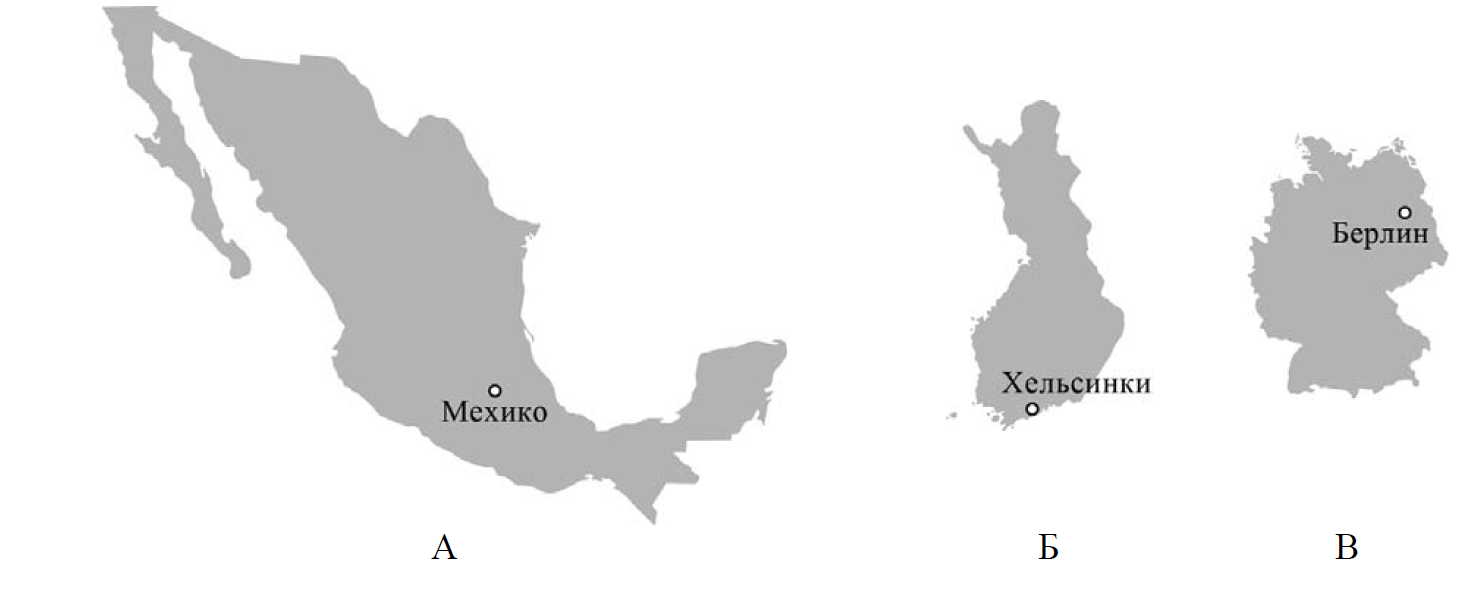 Ответ. _____
На каком материке расположена эта страна?Ответ. ________________________________Задания 1–3 выполняются с использованием карты мира, приведённой
на странице 2.АБВМатерик             А                           Б              Географические особенностиЗадание 6 выполняется с использованием политической карты мира.